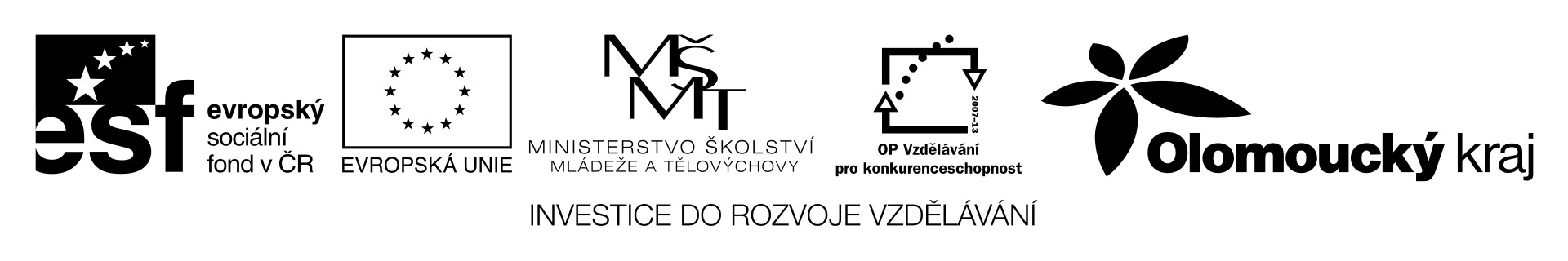 „Chameleon mineralis“Pomůcky a chemikálie:zkumavka, lžička, držák na zkumavky, kahan, odměrný válec, špejle, manganistan draselný KMnO4Postup:Ve zkumavce zahříváme 1 malou lžičku manganistanu draselného tak dlouho, až je patrná změna barvy. Vznikající kyslík dokážeme během zahřívání vložením špejle do zkumavky. Poté vychladlou směs sypeme POMALU do vysokého válce s vodou. Všímáme si přitom barvy výchozích látek i produktů.Princip:2 KMnO4 → K2MnO4 + MnO2 + O23 K2MnO4 + 2 H2O → 2 KMnO4 + MnO2 + 4 KOH